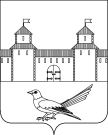 от 26.11.2015 № 632-п Об утверждении схем расположенияземельных участков	В соответствии со статьёй 11.10 Земельного кодекса Российской Федерации, со статьёй 16 Федерального закона от 06.10.2003 г. № 131 – ФЗ «Об общих принципах организации местного самоуправления в Российской Федерации», приказом Минэкономразвития РФ от 01.09.2014 г. № 540 «Об утверждении классификатора видов разрешенного использования земельных участков», статьями 32, 35, 40 Устава муниципального образования Сорочинский  городской округ Оренбургской области и  обращения ПАО «Оренбургнефть» от 11.11.2015 г. №30-30/0857 (вх. № 6788 от 17.11.2015 г.), администрация Сорочинского городского округа Оренбургской области, ПОСТАНОВЛЯЕТ:            1.Утвердить схему расположения земельных участков с кадастровыми номерами 56:30:1207001:10, 56:30:1207001:11, 56:30:1211001:34, 56:30:1211002:47 на кадастровом плане территории в кадастровых кварталах 56:30:1207001, 56:30:1211001, 56:30:1211002,для строительства объекта ПАО «Оренбургнефть»: «Сбор нефти и газа со скважин №№14,15,20,22,23,24,25,26,27,34,1247,1248,1249,1250 и система заводнения скважин №№ 14,20,24,1248,1249,1250 Родинского месторождения» в границах муниципального образования Сорочинский городской округ Оренбургской области.            1) Условный номер -56:30:1207001:10: ЗУ1, площадь земельного участка -17200 кв.м, адрес земельного участка: Оренбургская область Сорочинский городской округ. земельный участок расположен в кадастровом квартале 56:30:1207001, для сельскохозяйственного производства, категория земель: земли сельскохозяйственного назначения. Данный земельный земельный участок необходим для строительства площадки обустройства скважин №№23,14,27,25,34,22,24,26;             2) Условный номер -56:30:1207001:11: ЗУ1. площадь земельного участка – 13177 кв.м, адрес земельного участка6 Оренбургская область, Сорочинский городской округ, земельный участок расположен в кадастровом квартале 56:30:1207001, вид разрешенного использования: для сельскохозяйственного производства, категория земель: земли сельскохозяйственного назначения. Данный земельный участок необходим для строительства площадки обустройства скважин №№23,14,27,25,34,22,24,26 Родинского месторождения.             3) Условный номер -56:30:1211001:34: ЗУ1, площадь земельного участка -177 кв.м. адрес земельного участка: Оренбургская область. Сорочинский городской округ, земельный участок расположен в кадастровом квартале 56:30:1211001. вид разрешенного использования: для сельскохозяйственного использования. категория земель: земли сельскохозяйственного назначения. Данный земельный участок необходим для строительства площадки       АГЗУ-14, ВРП-14.             4) Условный номер -56:30:1211001:34: ЗУ2, площадь земельного участка -1кв.м. адрес земельного участка: Оренбургская область. Сорочинский городской округ, земельный участок расположен в кадастровом квартале 56:30:1211001. вид разрешенного использования: для сельскохозяйственного использования. категория земель: земли сельскохозяйственного назначения. Данный земельный участок необходим для строительства КИП и опознавательных знаков на трассе высоконапорного водовода от УЭЦП-3 Родинского месторождения                до ВРП-14.            5) Условный номер -56:30:1211002:47: ЗУ2, площадь земельного участка -4069 кв.м. адрес земельного участка: Оренбургская область. Сорочинский городской округ, земельный участок расположен в кадастровом квартале 56:30:1211002. вид разрешенного использования: для сельскохозяйственного производства, категория земель: земли сельскохозяйственного назначения. Данный земельный участок необходим для строительства площадки обустройства скв. №№15,20 Родинского месторождения.            6) Условный номер -56:30:1211002:47: ЗУ2, площадь земельного участка -18 кв.м. адрес земельного участка: Оренбургская область. Сорочинский городской округ, земельный участок расположен в кадастровом квартале 56:30:1211002. вид разрешенного использования: для сельскохозяйственного производства, категория земель: земли сельскохозяйственного назначения. Данный земельный участок необходим для строительства опор ЛЭП на трассе вл-6кВ для электроснабжения скважин №№15,20 Родинского месторождения             7) Условный номер -56:30:1207001:10/чзу1, площадь земельного участка -911 кв.м. адрес земельного участка: Оренбургская область. Сорочинский городской округ, земельный участок расположен в кадастровом квартале 56:30:1211001. вид разрешенного использования: для сельскохозяйственного производства, категория земель: земли сельскохозяйственного назначения. Данная часть земельного участка временно необходима для строительства скважин №№23,14,27,25,34,22,24,26, Родинского месторождения.             8) Условный номер -56:30:1211001:34/чзу1, площадь земельного участка –49 кв.м. вид разрешенного назначения. Данная часть земельного участка временно необходима для строительства трассы ВЛ-6кВ (отпайка) от существующей ВЛ-6 кВ фид. №310 ПС 110/35/6 кВ «Родинская «для электроснабжения скважин №№23,24,26,27, Родинского месторождения.               9) Условный номер -56:30:1211001:34/чзу2, площадь земельного участка – 154 кв.м. вид разрешенного использования: для сельскохозяйственного производства. Данная часть земельного участка временно необходима для строительства площадки АГЗУ-14, ВРП-14;            10) Условный номер -56:30:1211001:34/чзу3, площадь части земельного участка – 121 кв.м. вид разрешенного использования: для сельскохозяйственного производства. Данная часть земельного участка временно необходима для строительства трассы ВЛ-6 Кв (отпайка) от существующей ВЛ-6 Кв фид. №310 ПС 110/35/6 Кв «Родинская» для электроснабжения АГЗУ-14 Родинского месторождения;            11) Условный номер -56:30:1211001:34/чзу4, площадь части земельного участка – 1064 кв.м. вид разрешенного использования: для сельскохозяйственного производства. Данная часть земельного участка временно необходима для строительства нефтегазосборного трубопровода от трубопровода от АГЗУ-14 до АГЗУ -12а Родинского месторождения;            12) Условный номер - 56:30:1211001:34/чзу5, площадь части земельного участка- 4 кв.м., вид разрешенного использования: для сельскохозяйственного производства. Данная часть земельного участка временно необходима для строительства трассы ВЛ-6кВ для электроснабжения скважин №№15,20. Родинского месторождения;           13) Условный номер - 56:30:1211001:34/чзу6, площадь части земельного участка- 1729 кв.м.,вид разрешенного использования: для сельскохозяйственного производства. Данная часть земельного участка временно необходима для строительства трассы высоконапорного водовода от УЭЦП-3 Родинского месторождения до ВРП-14;          14) Условный номер - 56:30:1211002:47/чзу1, площадь части земельного участка- 14 кв.м., вид разрешенного использования: для сельскохозяйственного производства. Данная часть земельного участка временно необходима для строительства площадки обустройства скв.№№15,20 Родинского месторождения;          15) Условный номер - 56:30:1211002:47/чзу2, площадь части земельного участка- 57 кв.м., вид разрешенного использования: для сельскохозяйственного производства. Данная часть земельного участка временно необходима для строительства трассы ВЛ-5кВдля                       электроснабжения скважин скв. №№15,20 Родинского месторождения;      2. Контроль за исполнением настоящего постановления возложить на главного архитектора муниципального образования Сорочинский городской округ - Александра Федотовича Крестьянова.     3. Настоящее постановление вступает в силу со дня подписания и подлежит официальному опубликованию. Глава муниципального образованияСорочинский городской округ                                             Т.П. МелентьеваРазослано: в дело – 1 экз., УАГи КС– 1 экз., прокуратура – 1 экз., заявителю – 2 экз.Администрация Сорочинского городского округа Оренбургской областиП О С Т А Н О В Л Е Н И Е 